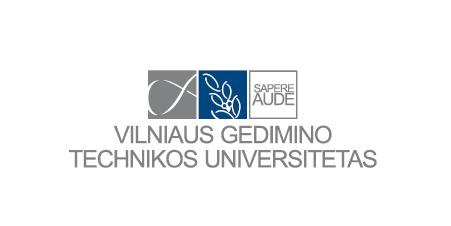 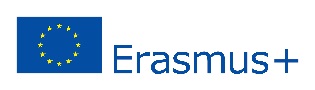 Application form for future graduates, post graduates and postdocs of the year 2019-2020to apply for ERASMUS +  internship reserve listDate: 20      -       -       I confirm that the data presented in this application form is correct and allow to use personal data in the frames of Erasmus + programme.  I confirm that I‘ve taken into account the amount of scholarship and will have financial capacities to carry out trainneship in the selected country.                                                                                          _________________________________________                                                                              (Signature)The application with all supporting documents (preferably PDF) must be sent per e-mail to internship@vgtu.lt. Please do not ZIP/RAR, do not send separate pages, do not use Google Drive, do not put 2 people in one e-mail, CV must have your photo, files must be titled as indicated! Use e-mail subject: Erasmus+ Application for RESERVE list Name LastName. THANK YOU! Personal Information: Personal Information: Personal Information: Personal Information:SurnameName (-s)Gender Female       Male Female       Male Female       MaleDate of Birth (dd/mm/yy)     /     /          /     /          /     /     Place of BirthPersonal ID codeCitizenship Address (and post code)LT       LT       LT       LT       Phone number+370                           | Other      +370                           | Other      +370                           | Other      +370                           | Other      E-mail:Contact details of the person to be notified in case of emergency (name, last name, phone number, e-mail):Contact details of the person to be notified in case of emergency (name, last name, phone number, e-mail):Contact details of the person to be notified in case of emergency (name, last name, phone number, e-mail):Contact details of the person to be notified in case of emergency (name, last name, phone number, e-mail):Contact details of the person to be notified in case of emergency (name, last name, phone number, e-mail):Information about studies at VGTU:Information about studies at VGTU:Information about studies at VGTU:Information about studies at VGTU:Information about studies at VGTU:Faculty Study cycle Study programmeSpeciallization (if any)Year of studyAcademic Group$Academic average$(of the last semester)Academic average$(of all study years)Documents are presented for: Erasmus + internship after graduation Erasmus + internship after graduation Erasmus + internship after graduation Erasmus + internship after graduation$Phd students leave empty$Phd students leave empty$Phd students leave empty$Phd students leave empty$Phd students leave emptyForeign Languages (please indicate a VGTU grade)Foreign Languages (please indicate a VGTU grade)Foreign Languages (please indicate a VGTU grade)Foreign Languages (please indicate a VGTU grade)Foreign Languages (please indicate a VGTU grade)English      English      English      Other language (please indicate)      Other language (please indicate)      German      German      German      Other language (please indicate)      Other language (please indicate)      French      French      French      * If internship language is different than those indicated please present a certificate or another document which confirms your knowledge.* If internship language is different than those indicated please present a certificate or another document which confirms your knowledge.Did you participate in the LLP/Erasmus or/and Erasmus + programme during this study cycle? No Yes (studies or/and internship), in which case indicate exact dates from your certificates: Did you participate in the LLP/Erasmus or/and Erasmus + programme during this study cycle? No Yes (studies or/and internship), in which case indicate exact dates from your certificates: Did you participate in the LLP/Erasmus or/and Erasmus + programme during this study cycle? No Yes (studies or/and internship), in which case indicate exact dates from your certificates: Did you participate in the LLP/Erasmus or/and Erasmus + programme during this study cycle? No Yes (studies or/and internship), in which case indicate exact dates from your certificates: Did you participate in the LLP/Erasmus or/and Erasmus + programme during this study cycle? No Yes (studies or/and internship), in which case indicate exact dates from your certificates: Did you participate in the ESN mentor programme?          Yes                                         NoDid you participate in the ESN mentor programme?          Yes                                         NoDid you participate in the ESN mentor programme?          Yes                                         NoDid you participate in the ESN mentor programme?          Yes                                         NoDid you participate in the ESN mentor programme?          Yes                                         NoDo you plan (or applied) for other mobility programmes? If yes – indicate the programme. Yes  (     )                         NoDo you plan (or applied) for other mobility programmes? If yes – indicate the programme. Yes  (     )                         NoDo you plan (or applied) for other mobility programmes? If yes – indicate the programme. Yes  (     )                         NoDo you plan (or applied) for other mobility programmes? If yes – indicate the programme. Yes  (     )                         NoDo you plan (or applied) for other mobility programmes? If yes – indicate the programme. Yes  (     )                         NoInformation about future Erasmus + internship:Information about future Erasmus + internship:Information about future Erasmus + internship:Information about future Erasmus + internship:Information about future Erasmus + internship:Describe shortly internship place you are looking forIndicate business sector, desired functions, personal career interests, competencies, etc.Describe shortly internship place you are looking forIndicate business sector, desired functions, personal career interests, competencies, etc.Indicate your best skills and competencies you are able to offer to the companyIndicate your best skills and competencies you are able to offer to the companyOther comments related to desired internship placeOther comments related to desired internship placeSpecial needsSpecial needs No           Yes (describe in more detail:      )   No           Yes (describe in more detail:      )   No           Yes (describe in more detail:      )  How long do you want your internship to beHow long do you want your internship to be 2 months       2-3 months      3-4 months 2 months       2-3 months      3-4 months 2 months       2-3 months      3-4 monthsPossible start date:      Note: Min. duration is 2 monthsPossible start date:      Note: Min. duration is 2 months(Planned) date of receiving diploma:      Note: you will be able to find and carry out internship in 12 months after the date of diploma(Planned) date of receiving diploma:      Note: you will be able to find and carry out internship in 12 months after the date of diploma(Planned) date of receiving diploma:      Note: you will be able to find and carry out internship in 12 months after the date of diplomaHave you ever cancelled your participation in Erasmus+ programme after you were selected?  No       YesHave you ever cancelled your participation in Erasmus+ programme after you were selected?  No       YesHave you ever cancelled your participation in Erasmus+ programme after you were selected?  No       YesHave you ever cancelled your participation in Erasmus+ programme after you were selected?  No       YesHave you ever cancelled your participation in Erasmus+ programme after you were selected?  No       YesHow did you get information about the Erasmus + internship?How did you get information about the Erasmus + internship?How did you get information about the Erasmus + internship?How did you get information about the Erasmus + internship?How did you get information about the Erasmus + internship?Please mark the documents you are sending and make sure they are titled appropriately: *Application for Erasmus+ internship (titled: App_Name Lastname) *Curriculum Vitae (CV) in English with your PHOTO (titled: CV_Name Lastname) *Motivation letter in English (titled: MOT_Name Lastname) Language certificate (titled: L_Name Lastname) Other (please indicate):      *obligatoryPlease mark the documents you are sending and make sure they are titled appropriately: *Application for Erasmus+ internship (titled: App_Name Lastname) *Curriculum Vitae (CV) in English with your PHOTO (titled: CV_Name Lastname) *Motivation letter in English (titled: MOT_Name Lastname) Language certificate (titled: L_Name Lastname) Other (please indicate):      *obligatoryPlease mark the documents you are sending and make sure they are titled appropriately: *Application for Erasmus+ internship (titled: App_Name Lastname) *Curriculum Vitae (CV) in English with your PHOTO (titled: CV_Name Lastname) *Motivation letter in English (titled: MOT_Name Lastname) Language certificate (titled: L_Name Lastname) Other (please indicate):      *obligatoryPlease mark the documents you are sending and make sure they are titled appropriately: *Application for Erasmus+ internship (titled: App_Name Lastname) *Curriculum Vitae (CV) in English with your PHOTO (titled: CV_Name Lastname) *Motivation letter in English (titled: MOT_Name Lastname) Language certificate (titled: L_Name Lastname) Other (please indicate):      *obligatoryPlease mark the documents you are sending and make sure they are titled appropriately: *Application for Erasmus+ internship (titled: App_Name Lastname) *Curriculum Vitae (CV) in English with your PHOTO (titled: CV_Name Lastname) *Motivation letter in English (titled: MOT_Name Lastname) Language certificate (titled: L_Name Lastname) Other (please indicate):      *obligatory